 Positions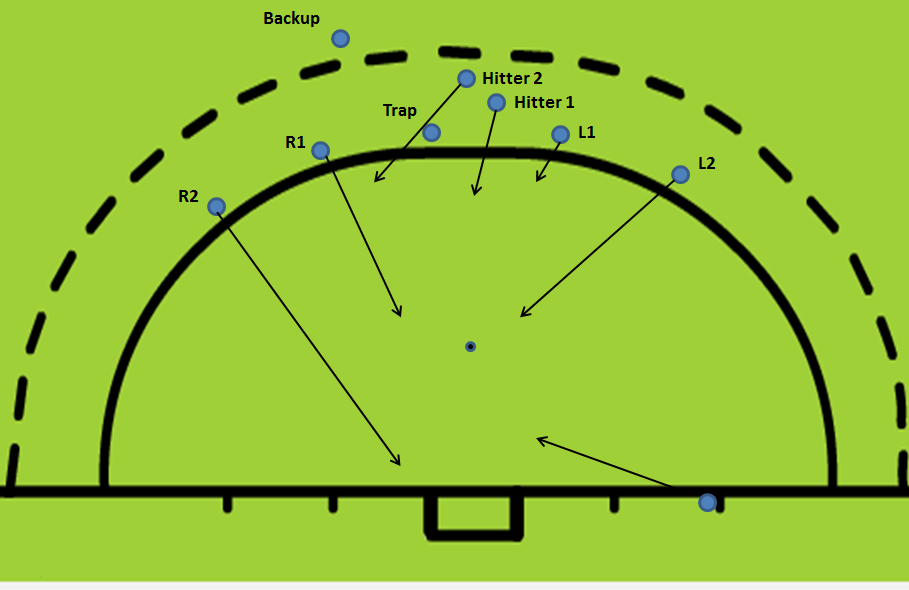 R2 1.5 yards outside post and end line for tipR1 8 yards out and aligned with postL2 8 yards out a 1.5 yards outside postInjector 3 yards out and 1.5 yards outside postL1 1.5 yards in circle and 1.5 yards outside postHitter 2 moves behind trap, and 3 yards to right, 1 yard in.After strike, Hitter 1 adopts rebound position three to four  yards inside circleFor tippers, feet are just outside goal so that stick will be inside and all we’re looking to is touch the ball, not redirect it.Backup on line of injection to trapper but outside broken line in case trap is missed (and for option 7).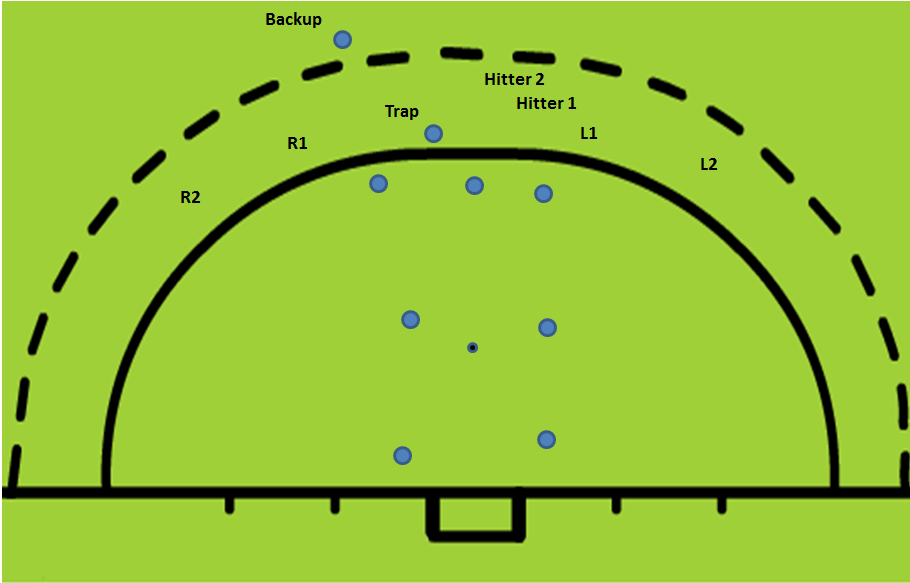 Options (for 1-6 ball is injected to trapper)Straight hit/drag flick.Pass to L1 and hit for R1 deflection or R2 tipPass to Hitter 2 for shot to far postPass to Hitter 2 for L1 deflectionPass to Hitter 2 for Injector deflectionStraight hit for R1 touchTrap is “missed” and ball is controlled by Backup outside broken line, everyone sheds right/center outside of flick spot; roll back to L1 for reverse shot (no height restriction)